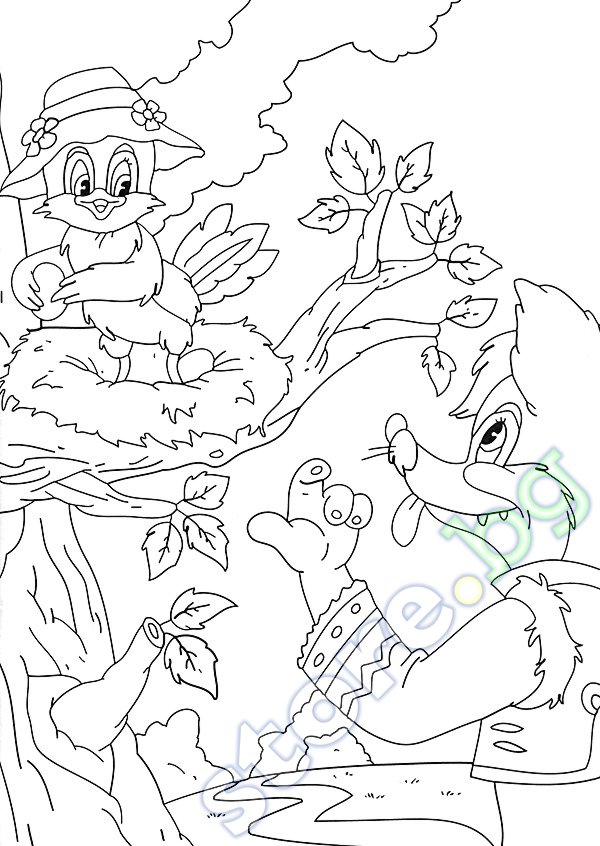 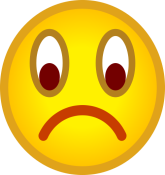 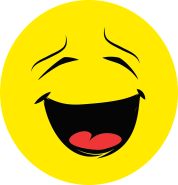 What is the mood of the little black bird when it's just the last egg?Define the mood by engraving the smiling or sad face